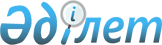 О внесении изменения в решение акима Шортандинского района от 21 мая 2021 года № 7 "Об образовании избирательных участков на территории Шортандинского района"Решение акима Шортандинского района Акмолинской области от 28 марта 2024 года № 1. Зарегистрировано Департаментом юстиции Акмолинской области 29 марта 2024 года № 8742-03
      Аким Шортандинского района РЕШИЛ:
      1. Внести в решение акима Шортандинского района "Об образовании избирательных участков на территории Шортандинского района" от 21 мая 2021 года №7 (зарегистрировано в Реестре государственной регистрации нормативных правовых актов под № 8489) следующее изменение:
      приложение к вышеуказанному решению изложить в новой редакции согласно приложению к настоящему решению.
      2. Контроль за исполнением настоящего решения возложить на руководителя аппарата акима района.
      3. Настоящее решение вводится в действие по истечении десяти календарных дней после дня его первого официального опубликования.
      "СОГЛАСОВАНО"
      Шортандинская районная
      территориальная избирательная комиссия Избирательные участки на территории Шортандинского района Избирательный участок № 692
      Местонахождение: Акмолинская область, Шортандинский район, поселок Шортанды, улица Абылай хана, 26 А, здание коммунального государственного учреждения "Досуговый центр" отдела внутренней политики, культуры, развития языков и спорта Шортандинского района.
      Границы:
      улица 50 лет Октября – 18а, 53, 55, 56, 58, 60, 62, 63, 65, 67, 68, 69, 70, 71, 72, 73, 74, 75, 76, 77, 78, 79, 80, 81, 83, 85, 86, 87, 87/5, 88А, 90;
      улица 30 лет Победы – 27, 28, 29, 30А, 31, 32, 33, 34, 35, 36, 37, 38, 40, 42, 44, 45, 46, 48, 65;
      улица Степная – 1, 2, 3, 4, 4а, 5, 6, 7, 8, 9, 10, 11, 12, 13, 14, 15, 16, 17, 18, 19, 20, 21, 22, 23, 24, 25, 26, 27, 29, 30, 31, 32, 33, 34, 35, 36, 37, 38, 39, 40, 42, 44, 46, 48, 50, 52, 54, 56, 58, 60;
      улица Александра Пушкина – 1, 2, 4, 6, 7, 8, 10, 12, 16, 17, 18, 18а, 19, 20, 21, 23, 27, 30, 32, 36, 40, 42, 44, 46, 48, 50, 52;
      улица Комсомольская – 1, 1а, 3, 6, 7, 8, 9, 10, 11, 12, 13, 14, 15, 17, 18, 19, 24; улица Михаила Лермонтова – 2, 3, 4, 5, 6, 7, 8, 9, 10, 11, 12, 13, 15, 16, 17, 18, 19, 20, 21, 22, 23, 24, 25, 26, 27, 29, 31, 33, 35, 37;
      улица Новая – 1, 1Б, 1А, 3, 3А, 5, 7, 8, 9, 12, 13, 15, 18, 20, 22, 23А, 24, 25, 26, 27, 28, 29, 30, 31, 33, 33а, 35, 37, 39, 41, 43, 45, 47, 47а, 49, 49а, 51, 51а, 52, 53, 53а, 54, 55, 60, 85;
      улица Абая Кунанбаева – 1, 3, 4, 5, 7, 9, 11;
      улица Советская – 21, 23, 25;
      улица Луговая – 1, 2, 3, 4, 5, 6, 7, 8;
      улица Амангельды Иманова – 3, 4, 5, 6, 7, 8, 9, 10, 12, 13, 14, 16, 17, 18, 19, 20, 21, 22, 23, 24, 25, 26, 27;
      улица Абылай хана – 2, 3, 4, 5, 5а, 6, 7, 8, 9, 10, 11, 12, 13, 14, 15, 16, 17, 18, 19, 19а, 20, 21, 21а, 22, 23, 23а, 24, 25, 27, 29, 30, 31, 33, 35, 37, 39, 41, 43, 45;
      улица Бейбитшилик – 1, 2, 3, 4, 5, 6, 7, 8, 10, 12, 14, 16, 17, 18, 19, 20, 21, 22, 23, 24, 25, 26, 27, 28, 29, 30, 31, 32, 34, 35, 36, 37, 38, 39, 40, 41, 42;
      улица Пролетарская – 49, 51, 54, 55, 56, 57, 59, 60, 61, 62, 63, 64, 65, 66, 68, 70;
      улица Южная – 49, 51, 53, 55, 57, 59, 61, 63, 64, 65, 66, 67, 68, 69, 70, 72, 74, 76, 78;
      улица Пионерская – 53, 55, 57, 59, 61, 62, 63, 64, 65, 66, 67, 68, 69, 70, 71, 72, 73, 74, 75;
      улица Киевская – 1, 2, 3, 4, 5, 6, 7, 8, 9, 10, 11, 12, 13, 14, 15, 16, 17, 18, 19, 20, 21, 22, 23, 24, 25, 26, 27, 28, 33, 34, 35, 36, 37, 38, 39, 40, 41, 42, 43, 44, 44А, 45;
      улица Феликса Дзержинского – 46, 48, 50, 52, 54;
      улица Акмолинская – 1, 2, 3, 4, 5, 6, 7, 8, 9, 10, 11;
      переулок Достык – 1, 2, 3, 4, 5, 6, 7, 8, 9, 10, 11, 12, 13;
      переулок Атаконыс – 3, 5, 7, 9, 11, 12, 13, 14, 16, 18, 20, 22, 25;
      переулок Мамыр – 3, 4;
      переулок Кулагер – 15, 16, 17, 18, 19, 20, 21, 22, 23, 24, 25, 26, 28, 29А, 30, 32, 34;
      переулок Кокпар – 17, 18, 19, 20, 21, 22, 23, 24, 25, 27, 28, 29, 30, 31, 32, 34, 35, 36, 37, 38, 39, 40, 41;
      переулок Ынтымак – 8, 9, 11, 12, 13, 14, 15, 16, 17, 18, 19, 20, 21, 22, 23, 24, 25, 26, 27, 28, 30, 31, 32, 33, 34, 35, 36, 38, 44;
      улица Северная – 25а;
      переулок Зеленый – 9, 10, 11, 12, 13, 14. Избирательный участок № 693
      Местонахождение: Акмолинская область, Шортандинский район, поселок Шортанды, улица Пионерская, 4, здание коммунального государственного учреждения "Общеобразовательная школа № 1 поселка Шортанды отдела образования по Шортандинскому району управления образования Акмолинской области".
      Границы:
      улица 50 лет Октября – 1, 2, 2а, 2б, 2в, 2Г, 3, 3А, 4, 4А, 5, 6, 6А, 7, 8, 8А, 9, 10, 11, 12, 15, 16, 17, 18, 18А, 19, 20, 21, 22, 23, 24, 25, 26, 27, 28, 29, 30, 31, 32, 33, 34, 35, 36, 38, 39, 40, 41, 42, 42А, 43, 44, 45, 47, 48, 49, 50, 51;
      улица Пролетарская – 1, 2, 3, 4, 5, 6, 7, 8, 9, 11, 12, 13, 14, 15, 17, 18, 19, 20, 21, 23, 25, 26, 27, 28, 29, 30, 31, 32, 33, 34, 35, 36, 37, 38, 39, 40, 41, 42, 43, 44, 45, 46, 47, 48, 50, 52, 54;
      улица Южная – 1, 1а, 2, 2а, 3, 4, 5, 6, 7, 8, 9, 10, 11, 12, 13, 14, 15, 16, 17, 18, 19, 20, 21, 22, 23, 24, 25, 26, 27, 28, 29, 30, 31, 32, 33, 34, 35, 36, 39, 40, 41, 43, 45, 47, 48, 50, 52, 54, 56, 58, 60, 62;
      улица Пионерская – 2, 3, 4, 5, 6, 7, 8, 9, 10, 11, 12, 13, 14, 15, 16, 17, 18, 19, 20, 21, 22, 23, 24, 25, 26, 27, 28, 29, 30, 31, 32, 33, 34, 35, 36, 37, 38, 39, 40, 42, 43, 44, 45, 46, 47, 48, 49, 50, 51, 52, 54, 56, 58, 60;
      улица Первомайская – 1, 2, 3, 4, 5, 6, 7, 8, 9, 10, 11, 12, 14, 15, 16, 17, 18, 19, 20, 21, 22, 24, 25, 26, 27, 31;
      улица 30 лет Победы – 1, 2, 3, 4, 5, 6, 7, 8, 9, 10, 11, 12, 13, 14, 15, 17, 19, 20, 21, 22, 24, 26, 28, 30, 32;
      улица Советская – 1, 2, 4, 5, 6, 7, 10, 11, 13, 14, 15, 16, 17, 18, 19, 19а;
      улица Феликса Дзержинского – 2, 2а, 3, 5, 6, 7, 8, 9, 10а, 12, 13, 14, 15, 16, 17, 17 а, 18, 20, 22, 22а, 24, 24а, 26, 28, 30, 32, 34, 36, 38, 40, 42, 44;
      улица Молодежная – 2, 3. Избирательный участок № 694
      Местонахождение: Акмолинская область, Шортандинский район, поселок Шортанды, улица 30 лет Победы, 117Б, здание товарищества с ограниченной ответственностью "Автомобилист".
      Границы:
      улица 30 лет Победы – 51, 51а, 53, 55, 56, 57, 58, 59, 61, 64, 66, 67, 68, 69, 70, 72, 73, 74, 75, 76, 77, 78, 79, 80, 81, 82, 83, 84, 85, 86, 87, 88, 89, 90, 91, 93, 95, 97, 101, 103, 105, 107, 109, 111, 111а, 112, 113, 115а;
      улица Амангельды Иманова – 28, 30, 32, 34, 36;
      улица Бейбитшилик – 43, 44, 45, 46, 47, 48, 49, 50, 51, 52, 53, 54, 55, 56, 57, 58, 60, 62, 64, 66, 68, 70, 72, 74, 76, 78, 80, 82;
      улица Киевская – 46, 47, 48, 49, 50, 51, 52, 53, 54, 55, 56, 57, 58, 59, 60, 61, 62, 63, 64, 65, 66, 67, 68, 69, 70, 71, 72, 73, 74, 74а, 75, 76, 77, 78, 78а, 79, 81, 83, 85, 87, 89, 91, 93, 95;
      улица Советская – 26, 27, 29, 31, 32, 35, 37, 41, 43, 44, 45, 47, 49, 51, 52, 53, 54, 55, 56, 57, 59, 60, 61, 62, 63, 64, 65, 67, 69, 71, 73, 77, 79, 81, 85, 87, 89;
      улица 2-ая Кооперативная – 1, 2, 3, 4;
      улица Константина Кайдалова – 1, 2, 3, 4, 5, 6, 7, 8, 9, 10, 11, 12, 13, 13а, 14, 15, 16, 17, 18, 19, 20, 21, 21а, 22, 23, 24, 25, 26, 26а, 29, 35;
      улица Гаражная – 3, 5, 6, 7, 8, 9, 10, 11, 12, 13, 14, 15, 17;
      улица Автомобилистов – 1, 1а, 2, 3, 4, 5, 6, 7, 8, 9, 10, 11, 12, 13;
      улица Северная – 14, 15, 17, 19, 21, 33А, 63;
      переулок Западный – 1, 2, 3, 4, 5, 7, 9, 10, 11, 12, 14, 17, 19, 20, 21;
      переулок Кулагер - 4, 6, 9, 11, 12, 13, 14;
      переулок Кокпар – 5, 6, 7, 8, 9, 10, 11, 12, 13, 14, 15, 16;
      переулок Ынтымак – 1, 2, 3, 4, 5, 6, 7;
      переулок Азаттык – 1, 2, 3, 4, 4А, 5, 6, 7, 8, 9, 10, 12, 13, 14, 15, 15а, 16, 17, 17а, 18, 19, 19а, 23, 25, 25а;
      переулок Зеленый – 2, 3, 4, 5, 6, 7, 8. Избирательный участок № 695
      Местонахождение: Акмолинская область, Шортандинский район, поселок Шортанды, улица Линейная, 7, здание филиала акционерного общества "Национальная компания "Казақстан темір жолы"-"Акмолинское отделение магистральной сети".
      Границы:
      улица Линейная – 4, 6, 8, 10, 12, 16, 18, 20, 22, 24, 28;
      улица Октябрьская – 1, 2, 3, 4, 5, 6, 7, 8, 9, 10, 11, 12, 13, 14, 15, 16, 17, 19, 20, 21, 22, 23, 24, 25, 26, 27, 28, 29, 30, 32, 33, 34, 36, 37, 38, 39, 40, 41, 42, 43, 44, 46, 48, 50, 51, 52, 53, 54, 55, 56, 57, 58, 59, 60, 61, 62, 63, 64, 65, 66, 67, 68, 69, 70, 71, 72, 73, 74, 75, 76, 78, 80, 82, 84;
      улица Виктора Шишлянникова – 1, 2, 3, 4, 5, 6, 7, 10, 12, 13, 14, 15, 20, 21, 22, 23, 24, 25, 26, 27, 28, 29, 30, 31, 32, 33, 34, 36, 37, 38, 39, 40, 41, 42, 43, 44, 45, 46, 47, 48, 49, 50, 51а, 52, 53, 54, 55, 56, 57, 58, 60, 61, 62, 63, 64, 65, 66, 67, 68, 69, 70, 71, 72, 73, 74, 77, 78, 79, 80, 81;
      улица Ардагер – 3, 4, 5, 6, 7, 8, 10, 12, 13, 14, 15, 16, 17, 18, 19, 20, 21, 22, 23, 24, 25, 26, 27, 28, 29, 30, 31, 32, 33, 34, 35, 36, 37, 38, 41, 42, 43, 44, 45, 46, 47, 48, 49, 50, 51, 52, 53, 54, 56, 57, 59, 61, 63, 63а, 65;
      улица Юрия Смирнова – 1, 3, 5, 7, 9, 11, 13, 15, 17, 19, 21, 23, 25, 27, 29, 31, 33, 35, 36, 36а, 60;
      улица Василия Чапаева – 2, 3, 4, 5, 6, 7, 11, 13, 15;
      улица Нефтебазовская – 1, 2, 3, 3а, 4, 5, 6, 7, 8, 9, 11, 13;
      улица Казциковская – 1, 2, 3, 4, 5, 6;
      улица 2-ая Казциковская – 2, 4, 6, 8, 10, 12, 14, 16, 18, 20, 22, 24, 26;
      улица Дорожная – 1, 3, 4, 5, 7, 7а, 9, 11, 13, 15, 17, 19, 19а, 21, 23, 25;
      улица Строителей – 1, 2, 3, 4, 5, 6, 7, 7а, 8, 9, 10, 11а, 12, 13, 14, 15, 17, 17а;
      переулок Казанат – 6, 8, 14;
      переулок Жетиген – 7, 9, 13;
      переулок Темирказык – 1, 7, 8;
      переулок Береке – 7, 8, 9, 15, 17, 23. Избирательный участок № 696
      Местонахождение: Акмолинская область, Шортандинский район, поселок Жолымбет, улица Шокана Уалиханова, 31, здание коммунального государственного учреждения "Общеобразовательная школа № 2 поселка Жолымбет отдела образования по Шортандинскому району управления образования Акмолинской области".
      Границы:
      улица Шокана Уалиханова – 1, 1а, 2, 2а, 9, 12, 13, 14, 15, 16, 17, 18, 19, 21, 22, 23, 24, 25, 26, 28, 30, 32;
      улица Абая Кунанбаева – 1, 2, 3, 4, 5, 6, 7, 8, 9, 10, 11, 12, 13, 14, 15, 16, 18, 20;
      улица Бауыржана Момышулы – 2, 3, 12, 14, 15, 17, 18, 20, 21, 23, 24, 25, 26, 28, 38, 40;
      улица Юбилейная – 1, 2, 3, 5, 7, 9, 11, 13;
      улица 40 лет Победы – 1, 2, 2а, 3, 4, 5, 6, 7, 12, 14, 16, 21;
      улица Токтара Аубакирова – 1, 2, 3, 4, 5, 6, 8, 10, 12;
      улица Богембая – 1, 2, 4, 6, 8, 10, 14, 15, 17, 20;
      улица Почтовая – 1, 3, 5, 7, 9. Избирательный участок № 697
      Местонахождение: Акмолинская область, Шортандинский район, поселок Жолымбет, улица Мухтара Ауэзова, 1, здание коммунального государственного учреждения "Общеобразовательная школа № 1 поселка Жолымбет отдела образования по Шортандинскому району управления образования Акмолинской области".
      Границы:
      улица Абая Кунанбаева – 17, 19, 21;
      улица Шокана Уалиханова – 33, 35, 36, 37, 39, 41, 42, 43, 44, 46;
      улица Набережная – 2, 3, 4, 6, 7, 8, 10;
      улица Павла Поповича – 1, 2, 3, 4, 5, 6, 7, 8, 9, 9а, 10, 10а, 11, 12, 13, 14, 15, 16, 17, 18, 20, 21, 22, 23, 25, 27, 29, 30, 34, 36, 40, 42, 44, 46, 50;
      улица Дачная – 2, 4, 6, 8, 10;
      улица Дины Нурпеисовой – 6, 8, 10, 18, 20, 22, 24, 40;
      улица Строительная – 1, 3, 4, 5, 6, 7, 9, 10, 11, 12, 14;
      улица Абылай хана – 2, 3, 5, 6, 7, 10, 12, 13, 14, 16, 17, 18, 19, 20, 21, 22;
      улица Толе би – 3, 4, 5, 6, 11, 12, 14;
      улица Сакена Сейфуллина – 5, 7, 9, 11, 13, 15, 17, 19, 21, 22, 23;
      улица Комсомольская – 1а, 2, 4, 6, 8, 10, 12, 13, 14, 15, 16, 17, 18, 19, 20, 21а, 22, 24, 25, 26, 27, 28, 29, 30, 31, 32, 33, 34, 36, 38, 39, 40, 41, 43, 44, 45, 48, 49, 51, 52, 58, 60;
      улица Мухтара Ауэзова – 1, 3, 4, 5, 6, 7, 8, 10, 11, 12, 13, 14, 15, 16, 17, 22, 24, 26, 28, 29, 30, 31, 32, 33, 34, 35, 36, 37, 38, 39, 40, 41, 42, 43, 44;
      улица Казыбек би – 1, 2, 5, 9;
      улица Мукагали Макатаева – 4, 10, 12, 13, 14, 15, 17;
      улица Степная – 1, 4;
      улица Кабанбай батыра – 3, 4, 6, 9, 12, 14, 15, 16, 17;
      переулок Мирный – 2, 3, 4, 5, 7, 8, 10, 22, 26. Избирательный участок № 698
      Местонахождение: Акмолинская область, Шортандинский район, поселок Жолымбет, улица Абая Кунанбаева, 14, административное здание.
      Границы:
      улица 8 марта – 1, 1а, 1б, 2, 2а, 2б, 3, 4, 5, 6, 7, 9, 10, 11, 13, 14, 15, 17, 18, 19, 22, 23, 24, 26, 28, 30, 32;
      улица Акан Сери – 1, 5, 8, 9, 10-2, 11, 13, 15, 19, 27, 28, 32, 34, 36, 40, 42;
      улица Фабричная – 1, 3, 4, 5, 7, 9;
      улица Джамбула Джабаева – 2, 3, 5, 6, 14, 18, 22, 24, 26, 41, 45, 49, 51, 55, 59, 65;
      улица Театральная – 1а, 4, 5, 6, 7, 9, 10, 11, 12, 13, 15, 16, 24, 26, 28;
      улица Федора Глинина – 1, 4, 10-1, 10, 16, 17, 18, 20, 22, 24, 28;
      улица Александра Пушкина – 2, 2а, 5, 7, 8, 9, 10, 11, 12;
      улица Атамекен – 1, 3, 5, 6, 7, 8, 9, 13, 15, 16, 18, 19, 20, 21, 22, 23, 24, 25, 26, 28, 29, 30, 35, 40, 42, 48, 50, 52, 54, 58, 62;
      улица Эфельная – 1, 13;
      улица Валерия Чкалова – 1, 2, 3, 6, 14, 15, 20, 27;
      улица Айтеке би – 1, 4, 5;
      улица Бейбитшилик – 2, 5, 7, 9, 11, 12, 13, 14, 15, 16, 17, 18, 19, 20, 21, 22, 22а, 23, 24, 26, 27, 29, 31, 32, 33, 34, 35, 36, 37, 38, 39, 41, 43, 43а, 45, 47, 49, 55, 57, 58, 59, 60, 61, 64;
      улица Курмангазы – 1, 2, 3, 4, 5, 7, 11, 19, 20, 21, 22, 23, 24, 25, 26, 28, 29, 30, 33, 35, 36, 37, 38, 39, 40, 41, 42, 44;
      улица Маншук Маметовой – 6, 8, 10, 14, 22, 26, 28, 30, 32, 34, 38, 40, 42, 44;
      улица Заречная – 3, 4, 19. Избирательный участок № 699
      Местонахождение: Акмолинская область, Шортандинский район, поселок Жолымбет, улица Абая Кунанбаева, 9, здание государственного коммунального казенного предприятия "Центр детско-юношеского творчества поселка Жолымбет при отделе образования по Шортандинскому району управления образования Акмолинской области".
      Границы:
      улица Байтерек – 2, 4А, 7, 13, 15, 30;
      улица Ахмета Байтурсынова – 1, 3, 6, 7, 8, 10, 11, 12, 13, 16, 17, 18, 19, 20, 22, 23, 24, 26, 27, 34, 36, 38, 41, 45, 53;
      улица Андрея Гапича – 1, 3, 5, 8;
      улица Михаила Лермонтова – 2, 3, 14;
      улица Наурызбай батыра – 1, 2, 16, 21, 23, 24, 25, 27, 28, 30, 32, 36, 38, 44;
      улица Шахтерская – 9, 11, 33;
      улица Райымбек батыра – 10, 12, 14, 15, 16, 18, 22;
      улица Ильяса Есенберлина – 3, 7, 9, 15, 17;
      улица Майская – 4, 7, 8, 15, 24, 28, 30, 42, 44, 46;
      улица Ыбырая Алтынсарина – 4, 13, 19, 21, 23, 25, 27, 29, 35;
      улица Акмолинская – 5, 7, 15;
      улица Магжана Жумабаева – 7;
      улица Новая – 4, 5, 6, 7, 8, 9, 12, 13, 14, 15, 16, 18, 19, 23, 25, 27, 28, 29, 31/1, 37, 39;
      улица Юрия Гагарина – 4, 5, 6, 8, 10, 12, 14, 16, 18, 19, 20, 21, 22, 23, 24, 26, 27, 27а, 28, 29, 32, 33, 36, 37, 37-1, 38, 44, 46, 46а, 48, 52;
      улица Оралхан Бокея – 1, 2, 3, 4, 5, 6, 8, 9, 10, 12, 14, 15, 16, 18, 19, 21, 21а, 22, 23, 24, 25, 26, 27, 28, 29, 30, 31, 32, 34, 36, 37;
      улица Сабита Муканова – 1, 2, 3, 5, 11, 13, 19, 27, 33;
      улица Северная – 5, 7, 10, 11, 15, 16, 17, 19, 34;
      улица Максима Горького –1а, 1, 2, 3, 4, 5, 6, 7, 9, 11, 12, 14, 15, 16, 17, 18, 19, 21, 24, 24а;
      улица Амангельды Иманова – 1, 1а, 5, 6, 16, 22, 23, 24, 31;
      улица Карагандинская – 1, 2, 3, 5, 6, 14, 18. Избирательный участок № 700
      Местонахождение: Акмолинская область, Шортандинский район, село Андреевка, улица Ауэзова, 37, здание коммунального государственного учреждения "Общеобразовательная школа села Андреевка отдела образования по Шортандинскому району управления образования Акмолинской области".
      Границы: село Андреевка. Избирательный участок № 701
      Местонахождение: Акмолинская область, Шортандинский район, село Октябрьское, улица Жастар, 4, здание коммунального государственного учреждения "Основная средняя школа села Октябрьское отдела образования по Шортандинскому району управления образования Акмолинской области".
      Границы: село Октябрьское. Избирательный участок № 702
      Местонахождение: Акмолинская область, Шортандинский район, село Петровка, улица Толе би, 23 Б, здание клуба.
      Границы: село Петровка. Избирательный участок № 703
      Местонахождение: Акмолинская область, Шортандинский район, село Белое Озеро, улица Достык, 30 Б, здание коммунального государственного учреждения "Основная средняя школа села Белое Озеро отдела образования по Шортандинскому району управления образования Акмолинской области".
      Границы: село Белое Озеро. Избирательный участок № 704
      Местонахождение: Акмолинская область, Шортандинский район, станция Кара-Адыр, улица Школьная, 20, здание коммунального государственного учреждения "Основная средняя школа станции Кара-Адыр отдела образования по Шортандинскому району управления образования Акмолинской области".
      Границы: станция Кара-Адыр. Избирательный участок № 705
      Местонахождение: Акмолинская область, Шортандинский район, село Пригородное, улица Школьная, 3, здание коммунального государственного учреждения "Общеобразовательная школа села Пригородное отдела образования по Шортандинскому району управления образования Акмолинской области".
      Границы: село Пригородное. Избирательный участок № 706
      Местонахождение: Акмолинская область, Шортандинский район, село Камышенка, улица Абая, 23 А, здание товарищества с ограниченной ответственностью "Камагро".
      Границы: село Камышенка. Избирательный участок № 707
      Местонахождение: Акмолинская область, Шортандинский район, село Дамса, улица Велижанцева, 25, здание коммунального государственного учреждения "Общеобразовательная школа имени В.П. Кузьмина села Дамса отдела образования по Шортандинскому району управления образования Акмолинской области".
      Границы: село Дамса. Избирательный участок № 708
      Местонахождение: Акмолинская область, Шортандинский район, поселок Научный, улица Мерей, 11, здание коммунального государственного учреждения "Общеобразовательная школа поселка Научный отдела образования по Шортандинскому району управления образования Акмолинской области".
      Границы: поселок Научный. Избирательный участок № 709
      Местонахождение: Акмолинская область, Шортандинский район, село Степное, улица Сарыарка, 2, здание коммунального государственного учреждения "Общеобразовательная школа села Степное отдела образования по Шортандинскому району управления образования Акмолинской области".
      Границы: село Степное. Избирательный участок № 710
      Местонахождение: Акмолинская область, Шортандинский район, село Бозайгыр, улица Бейбитшилик, 5 А, здание коммунального государственного учреждения "Общеобразовательная школа села Бозайгыр отдела образования по Шортандинскому району управления образования Акмолинской области".
      Границы: село Бозайгыр. Избирательный участок № 711
      Местонахождение: Акмолинская область, Шортандинский район, село Ключи, улица Ынтымак, 5 Б, здание коммунального государственного учреждения "Основная средняя школа села Ключи отдела образования по Шортандинскому району управления образования Акмолинской области".
      Границы: село Ключи. Избирательный участок № 712
      Местонахождение: Акмолинская область, Шортандинский район, станция Тонкерис, улица Сакена Сейфуллина, 8 Г, здание коммунального государственного учреждения "Основная средняя школа станции Тонкерис отдела образования по Шортандинскому району управления образования Акмолинской области".
      Границы: станция Тонкерис. Избирательный участок № 713
      Местонахождение: Акмолинская область, Шортандинский район, село Бектау, улица Динмухамеда Кунаева, 3, здание коммунального государственного учреждения "Общеобразовательная школа села Бектау отдела образования по Шортандинскому району управления образования Акмолинской области".
      Границы: село Бектау, село Каражар. Избирательный участок № 714
      Местонахождение: Акмолинская область, Шортандинский район, село Конкрынка, улица Сарыозек, 3, здание медицинского пункта.
      Границы: село Конкрынка. Избирательный участок № 715
      Местонахождение: Акмолинская область, Шортандинский район, село Мыктыколь, улица Райымбек батыра, 12, здание коммунального государственного учреждения "Основная средняя школа села Мыктыколь отдела образования по Шортандинскому району управления образования Акмолинской области".
      Границы: село Мыктыколь. Избирательный участок № 716
      Местонахождение: Акмолинская область, Шортандинский район, село Новоселовка, улица Сакена Сейфуллина, 20, здание коммунального государственного учреждения "Общеобразовательная школа села Новоселовка отдела образования по Шортандинскому району управления образования Акмолинской области".
      Границы: село Новоселовка, село Новопервомайское, село Каратюбе. Избирательный участок № 718
      Местонахождение: Акмолинская область, Шортандинский район, село Ошак, улица Желтоксан, 9, административное здание.
      Границы: село Ошак. Избирательный участок № 719
      Местонахождение: Акмолинская область, Шортандинский район, село Новокубанка, улица Кан Де Хана, 1 а, административное здание.
      Границы: село Новокубанка. Избирательный участок № 720
      Местонахождение: Акмолинская область, Шортандинский район, село Алтайское, улица Болашак, 27 А, здание товарищества с ограниченной ответственностью "Новокубанское".
      Границы: село Алтайское. Избирательный участок № 721
      Местонахождение: Акмолинская область, Шортандинский район, село Раевка, улица Абая, 16, здание коммунального государственного учреждения "Общеобразовательная школа села Раевка отдела образования по Шортандинскому району управления образования Акмолинской области".
      Границы: село Раевка. Избирательный участок № 722
      Местонахождение: Акмолинская область, Шортандинский район, село Гуляй Поле, улица Школьная, 2, здание коммунального государственного учреждения "Основная средняя школа села Гуляй Поле отдела образования по Шортандинскому району управления образования Акмолинской области".
      Границы: село Гуляй Поле. Избирательный участок № 723
      Местонахождение: Акмолинская область, Шортандинский район, село Егемен, улица Джамбула, 13, здание медицинского пункта.
      Границы: село Егемен. Избирательный участок № 724
      Местонахождение: Акмолинская область, Шортандинский район, село Новографское, улица Бейбитшилик, 16, здание государственного учреждения "Централизованная библиотечная система" отдела внутренней политики, культуры, развития языков и спорта Шортандинского района.
      Границы: село Новографское. Избирательный участок № 771
      Местонахождение: Акмолинская область, Шортандинский район, поселок Шортанды, улица Феликса Дзержинского, 1В, здание коммунального государственного предприятия на праве хозяйственного ведения "Шортандинская районная больница" при управлении здравоохранения Акмолинской области.
      Границы: Шортандинский район, поселок Шортанды, улица Феликса Дзержинского, 1В. Избирательный участок № 772
      Местонахождение: Акмолинская область, Шортандинский район, село Дамса, улица Достык, 14, здание коммунального государственного учреждения "Центр оказания специальных социальных услуг село Дамса, Шортандинский район" Управления координации занятости и социальных программ Акмолинской области.
      Границы: Шортандинский район, село Дамса, улица Достык, 14.
					© 2012. РГП на ПХВ «Институт законодательства и правовой информации Республики Казахстан» Министерства юстиции Республики Казахстан
				
      Аким Шортандинского района 

С.Шабаров
Приложение к решению
акима Шортандинского района
от 28 марта 2024 года
№ 1Приложение к решению
акима Шортандинского района
от 21 мая 2021 года
№ 7